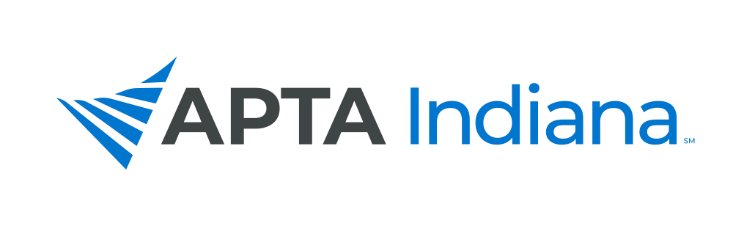 VIRTUAL ANNUAL BUSINESS MEETINGSeptember 26, 2020 – 11:45 AM – 1:45 PMThe mission of the Indiana Chapter of the American Physical Therapy Association is: 
Maximize the lifelong health, function, and well-being of people in Indiana and advance the practice of physical therapy through advocacy, collaboration, and education.Meeting Called to Order and Quorum Established 						Emily Slaven, PresidentCONSENT AGENDAAgenda and House RulesBusiness Meeting Minutes – October 11, 2019Reports:President									Emily SlavenVice President									Ryan WoodTreasurer									Matt ZaudtkeMembership Secretary								Chris GalesChief Delegate									Blair FryeDirector at Large - Central								Ryan CottonDirector at Large – North								Bryan BourcierDirector at Large - South								Nate Nevin New Professional									Jessica BakerPTA Caucus Representative							Rochelle HawkinsAwards & Scholarships Report							Jessica ProtheroBylaws Committee								Sean BagbeyContinuing Education Review Committee						Donna PetersonEthics Committee									Paul YoungLegislative – Federal								Blair FryeLegislative – State								VacantPAC										Brad ShupePractice & Payment Committee							Andrea LauschPublic Relations Committee							John KieselStudent Core Ambassador								Morgan BenjaminNew Professional SIG								Carly SullivanOrthopaedic & Manual Therapy SIG							Lina AvendanoPediatric SIG									Stasia TapleyStudent SIG									Kate LindemannNEW BUSINESSPresident’s Report								Emily SlavenNominating Committee Report - Nominations From the Floor				Dolly Phadke			Legislative Action for 2021								Steve BeebeAPTA Indiana PAC								Kevin Herald APTA Indiana Strategic Planning							Emily SlavenANNOUNCEMENTSRecognition of Outgoing Board Members/Volunteers					Emily SlavenMembership Anniversaries								Emily SlavenADJOURNANNUAL REPORTAPTA Indiana PresidentEmily Slaven, PT, PhDAnnual Report INCLUDE ADDITIONAL INFORMATION NOT RELATED TO THE STRATEGIC PLAN HEREPain SIG development underway2020 ANNUAL REPORTBoard/Committee/SIG Position: TreasurerName: Matthew ZaudtkeINCLUDE ADDITIONAL INFORMATION NOT RELATED TO THE STRATEGIC PLAN HEREIndiana Campaign Contributions reports submitted – Annual report 1/2020, PrePrimary Report 5/2020APTA Indiana PAC donated to campaigns in Spring 20202021 budget approved by BOD in 8/2020Online PAC donations via APTA membership portal submitted to Indiana Campaign Finance through July 2020Venmo and Paypal accounts created to provide alternative means to accepts donations to APTA Indiana PACFinancials					 2020 Current		 Last BOD Call	2019 (annual report)Checking Account Balance:		$290,401.76		 $285,386.44		$302,461.37                                               PAC Fund Balance 			$2,489.32		 $2,307.52	    	$4,261.46                               Edward Jones Balance:	            		$385,897.31		 $376,046.09 	    	$342,302.31                                                                                  General Account:			$296,341.55		 $288,941.73	  		                            Certo Fund:			$14,553.04		 $14,144.59		                                                                 Scholarship Fund:			$39,517.57		 $38,438.38	                                                        Clin Special School Fund:		$35,485.15		 $34,521.39		annual reportINCLUDE ADDITIONAL INFORMATION NOT RELATED TO THE STRATEGIC PLAN HERERenewed the Early Career Starter Dues Discount pilot program with APTA, which each Chapter must elect to continue each year:During the first year postgraduation, members continue to save 50% off national and chapter dues. Under the pilot, savings occur as follows:During the second year postgraduation, members save 40% off national and participating chapter and section dues.During the third year postgraduation, members save 30% off national and participating chapter and section dues.During their fourth year postgraduation, members save 20% off national and participating chapter and section dues.In the fifth year postgraduation, members pay full dues.Worked with Jessica Baker, PT and Jonah Meier, PT Student to develop Professional PT Podcast, which Jessica has successfully launched and produced.Held 3 Membership Committee meetings over the past year discussing ideas for how to more effectively share the benefits of both APTA and Indiana Chapter membership as well as meet the needs of the wide variety of settings that members practice within across the state.Seeking a Membership Committee member from each Geographic DistrictAlso seeking Committee representation from as many practice settings as possible, rounding out the committee at 8-10 members Hope to ‘divide and conquer’ attempting a personal connection (with scripting/ job aids) for reaching out to members who do not renew each month between Membership Committee members.There are guidelines from APTA on what we can and can’t doAPTA extended a 90-Day Grace Period on Membership renewal beginning this March when COVID swept the nation.  This has helped keep member numbers up and APTA resources flowing to members beyond their initial renewal due date.  APTA hopes this good-faith measure will result in improved membership retention in the long runIndiana Member Numbers:		Including 90-Day Grace	ActualAugust		1974			1839July		1898			1778June		1884			1801May		1879			1801Rochelle Hawkins, PTA, is hoping to ramp up PTA member engagement with the PTA Caucus.  She will personally reach out to new PTA members to help get them connected and rolling.2020 ANNUAL REPORTBoard/Committee/SIG Position: Chief DelegateName:  Blair FryeINCLUDE ADDITIONAL INFORMATION NOT RELATED TO THE STRATEGIC PLAN HEREAs Chief Delegate, I led the delegation this year through the House of Delegate's first, and hopefully last, virtual HOD. While this presented many challenges, the House was able to complete the work before it this year, including contemplation over a RC that the Indiana delegation chose to bring forward.  The Indiana motion was written in an attempt to corral the APTA's foray into social issues that have no bearing on the profession of physical therapy and stray from the function of the bylaws of the APTA.  I say attempt, as this motion was defeated.Prior to the HOD, the delegation met regularly via ZOOM calls to discuss candidates for election, the many RCs being presented to the House, and to strategize for the upcoming year.As Chief, I attended the Midwest Caucus meeting at CSM in Denver this year – prior to COVID restrictions on such meetings – and continued to participate in online meetings with the same group as we further debated motions.The current COVID scare has limited much of APTA's planned meetings and it remains to be seen how PTs and APTA will respond long term, including the celebration of APTA's 100th birthday in 2021.ANNUAL REPORT2020 ANNUAL REPORTBoard/Committee/SIG Position: Director at Large, North DistrictsName: Bryan BourcierINCLUDE ADDITIONAL INFORMATION NOT RELATED TO THE STRATEGIC PLAN HEREProposed Joint November meeting as well to discuss details from strategic planning session on Oct 24. Held current state meetings on outpatient, inpatient, and education for Nov, 2019, Jan 2020 and Feb 2020 district meetings with high turnout and good engagement. 2020 ANNUAL REPORTBoard/Committee/SIG Position: Southern Region Director At LargeName: Nathan Nevin, PT, DPT, FAAOMPTINCLUDE ADDITIONAL INFORMATION NOT RELATED TO THE STRATEGIC PLAN HEREAssisted the SW district in the district election processI had a conference call with Emily and both directors at large from central and north and we discussed communication, the use of the HUB to improve communication and accurate information for Suzie, and ways to improve communication b/t the board and the district leadership.Attended one meeting from the SW district this year and two from the SE district. Worked with both districts to host virtual meetings using Zoom. Both districts successfully held virtual meetings. Leadership from both districts have shown interest in continuing to utilize some form of virtual meetings in the future. Respectfully submitted by Nate Nevin, PT, DPT, FAAOMPT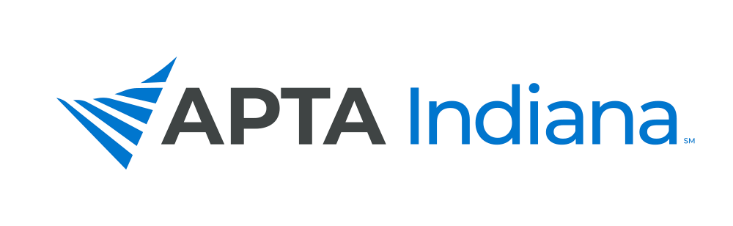 2020 ANNUAL REPORT Board/Committee/SIG Position: ​New Professional Name: ​Jessica Baker  INCLUDE ADDITIONAL INFORMATION NOT RELATED TO THE STRATEGIC PLAN HERE Held New Professional Think Tank with New Professional SIG leadership in order to incorporate issues specific to PTs and PTAs years 0-5 years post-graduation in the APTA Indiana Strategic Planning Session.  2019 Student SIG successfully held the first APTA Indiana Student Conclave in November 2019 where there were over 100 students in attendance. 2020 ANNUAL REPORTBoard/Committee/SIG Position: PTA Caucus RepresentativeName: Rochelle HawkinsINCLUDE ADDITIONAL INFORMATION NOT RELATED TO THE STRATEGIC PLAN HEREAttends monthly virtual meetings with a district from the PTA Caucus- our goal right now is setting goals to increase engagement. Speaking with Uindy PTA class in September.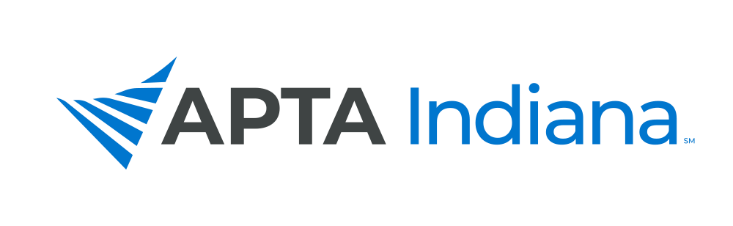 2020 ANNUAL REPORTBoard/Committee/SIG Position: Awards & Scholarships ChairName:  Jessica Prothero RusnakINCLUDE ADDITIONAL INFORMATION NOT RELATED TO THE STRATEGIC PLAN HEREChapter Student Scholarship awarded for SPT, no applications for SPTA.Team Rehab Student Scholarships awarded for all PT programs, no applicants for PTA Scholarship.Awarded both PT Specialist Certification Scholarships, no applicants for PTA Advanced Proficiency Scholarships.Awarding Emerging Leader, Schneider, Flesch, Certo, & Ekstam awards for 2020.  No nominations for Rosenbaum.Awards banquet will be virtual in line with the fall conference this year.Sean Bagbey will be assuming the role of Chapter Awards & Scholarships Committee Chair following the Fall Conference.  Jessica Prothero Rusnak will remain on the Committee.2020 ANNUAL REPORTBoard/Committee/SIG Position: Bylaws Committee Name: Sean BagbeyINCLUDE ADDITIONAL INFORMATION NOT RELATED TO THE STRATEGIC PLAN HEREWorked to streamline and modernize all district bylaws.Met with most districts about what the bylaws committee is and engage members to serve.Worked to explore options on voting when using virtual meetings.2020 ANNUAL REPORTBoard/Committee/SIG Position: Continuing Education Review Committee Chair Name: Donna Peterson INCLUDE ADDITIONAL INFORMATION NOT RELATED TO THE STRATEGIC PLAN HEREIncome from CE reviews: As of 7/31/20 - $18,810 in CE Review Application Income.Amount paid to reviewer for review of # applications for CE credit: As of 7/31/20 - $1,370 paid to Reviewers for Review of Applications.  Applications: As of 9/21/2020 – Received 172 applications in 2020 from sponsors and 4 from individuals - number of applications down from last year (241 by 8/31/19). 3 current reviewers - will continue to look for a 4th reviewer to start next year's cycle.  2020 ANNUAL REPORTBoard/Committee/SIG Position: ETHICS COMMITTEEName: PAUL E YOUNG, PTINCLUDE ADDITIONAL INFORMATION NOT RELATED TO THE STRATEGIC PLAN HEREAt the Annual meeting for Oct., 2019, a 'Live' Presentation of the 'Indiana Chapter Ethics Course' was presented by a committee member, Carol Krueger-Brophy. In July 2020, the Ethics Comm. responded to a member inquiry regarding rights and responsibilities of an OP clinic owner when encountering 'hate speech' in the clinic waiting area. The Committee identified concerns regarding 'decorum' in the office and potential professional bias towards individual(s) involved, if they were patients to be treated, and the potential usefulness of 'sensitivity training'. An inquiry was made by Chapter Leadership regarding any need to change term limits for Ethics Comm. members, now listed as 2 years in the Bylaws, in view of the ongoing long tenure of all three members.2020 ANNUAL REPORTBoard/Committee/SIG Position: Federal Affairs LiaisonName:  Blair FryeINCLUDE ADDITIONAL INFORMATION NOT RELATED TO THE STRATEGIC PLAN HEREI have attended monthly FAL calls that review legislation before Congress and how APTA wishes to engage with lobbying efforts both in D.C. and back in their respective districts.  With the rise of COVID-19, this has impacted how in-person lobbying efforts are being carried out.  As a result, more on-line meetings with legislators have taken place and along with our Key Contacts, regular pressure has been made to address areas of physical therapy concern.  The Federal Advocacy Forum (FAF) was cancelled this year due to COVID-19 which was a great disappointment for everyone who would normally have attended.  This, of course, affected the students who applied and were selected to attend.  The decision was made to include this year's students – who are still students next year – to attend the 2021 FAF as well as a new batch of students.  This applied to 2 of 6 students who would have attended this year.As fall 2020 arrives, the most pressing concern is the 9% payment cut that is looming for PTs, and as a result, a flash action lobbying strategy will be occur shortly in September of 2020 that will hopefully have some effect on CMS and Congress heading into the new year.2020 ANNUAL REPORTINCLUDE ADDITIONAL INFORMATION NOT RELATED TO THE STRATEGIC PLAN HEREThe following bills were tracked during the 2020 Legislative session:HB 1008-Occupational License Endorsement - 3/11/20-Died upon adjournmentHB 1176-Professional license endorsement - 3/18/20-Gov signedSB 205-First Steps program- 3/11/20-Died upon adjournmentSB 427-Provisional Occupational license -3/18/20-Gov signedSB 142-Allow school psychologists to make PT referrals - 3/11/20-Died upon adjournmentThe bills that were of most concern to us were HB 1008 and SB 427 which dilute the value of a PT education and license.  SB 427 is not so bad since it is limited to military spouses. The hope is that with this bill passing that it prevents more comprehensive legislation in 2021.  However due to the very conservative legislature in Indiana this topic may return. The issue addressed by SB 205 was assigned to a study committee this summer. The minutes of this study committee’s meeting on 8/26/20 reflect the complexity of this issue as to whether Medical Payment (Med Pay) coverage or health care coverage is the first line of payment used in the case of an auto accident. The concern is that the health insurance plan could be paying for therapy visits that should be covered my when a person who has Med Pay coverage has been in an accident. Legislation APTA Indiana is proposing for 2021The APTA Indiana State Legislative Committee met in May, June, July and August to plan for and work on language related to telehealth for the 2021 Legislative Session. In addition, APTA Indiana will be proposing legislation to enact the Physical Therapy Compact. Senator Messmer has agreed to be the author of this bill related to the PT Compact. Legislation we are aware of at this time and will be monitoring:Legislation similar to 2020’s SB 142 relating to the school psychologists being able to refer to PT will be introduced again in 2021OTs have contacted APTA Indiana related to proposing OT direct access legislation in 2021.  The APTA Indiana State Legislative Committee will review proposed language when it is available2020 ANNUAL REPORTBoard/Committee/SIG Position:  PAC ChairName: Brad Shupe INCLUDE ADDITIONAL INFORMATION NOT RELATED TO THE STRATEGIC PLAN HEREHappy to announce that I have a team of people working alongside me this year – an official PAC Committee!  Thank you to those individuals Kevin Herald, Gabby Veldman, and Bryce Showers.A huge piece of advocating for the profession is sharing these events with as many people as possible.  If you can’t participate, please share with as many as you can.    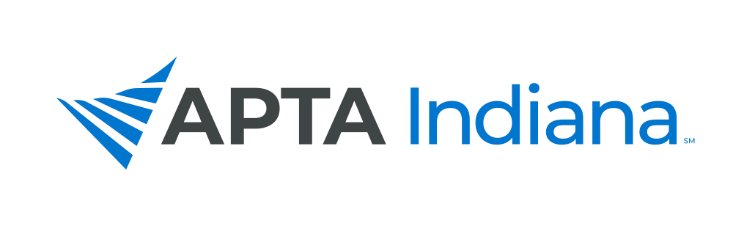 2020 ANNUAL REPORTINCLUDE ADDITIONAL INFORMATION NOT RELATED TO THE STRATEGIC PLAN HEREPractice and Payment Specialist Principal Functions Description 2020 ANNUAL REPORTBoard/Committee/SIG Position: PR CommitteeName:  John KieselINCLUDE ADDITIONAL INFORMATION NOT RELATED TO THE STRATEGIC PLAN HEREChair discussed starting an Instagram account for the Chapter.  Social media demographics trend younger on Instagram and older on Facebook, so we may be able to increase our presence with a younger demographic if we can post content on Instagram.  New professional, Kate Zenker, PT, has volunteered to help with this and I will reach out to Suzie for some assistance with branding prior to opening an account.2020 ANNUAL REPORTBoard/Committee/SIG Position: Student Assembly Board of Directors Core Ambassador for IndianaName: Morgan D. Benjamin, SPTINCLUDE ADDITIONAL INFORMATION NOT RELATED TO THE STRATEGIC PLAN HERE1.2.3.4.5.2020 ANNUAL REPORTBoard Member’s Name: Carly SullivanNEW PROFESSIONAL SIGINCLUDE ADDITIONAL INFORMATION NOT RELATED TO THE STRATEGIC PLAN HERE1.2.3.4.5.annual reportINCLUDE ADDITIONAL INFORMATION NOT RELATED TO THE STRATEGIC PLAN HEREI do not have goals from last year’s minutes.  I am going to list the activities and accomplishments from the past year (since 2019 meeting).Planned and hosted a continuing education course with topic of blood-flow restriction and it’s role in the care of the MSK patient.Completed 3 journal article reviews and shared them on the website (goal was quarterly so we did ¾ of those)Planned but subsequently canceled a continuing education course for fall 2020 on manual therapy and management for Thoracic outlet syndrome as well as for the throwing athlete – will rescehedule for next year.Slated candidates for Chair, Secretary/Treasurer, and student member of the board (will appoint a vice chair to complete Ed’s term).Reached out to engage therapists in other regions of the state to host lab sessions (free) for 2020 – could not complete due to COVID restrictions).2020 ANNUAL REPORTBoard/Committee/SIG Position: Pediatric SIG ChairName: Stasia TapleyINCLUDE ADDITIONAL INFORMATION NOT RELATED TO THE STRATEGIC PLAN HEREPlan to try to use the listserv to get people more engaged (Executive Committee has used word of mouth to get more involvement, but we have discussed best way to focus our time and energy to help energize the SIG moving toward a subcommittee to focus on this.Manned a booth (or planned on manning a booth) at the First Steps Conference June 2020 to provide information and bring awareness of the SIG, but it was cancelled due to pandemic.Vice Chair re-election at last year’s fall conference and Chair and Secretary/Treasurer due at this year’s conference.2020 ANNUAL REPORTBoard/Committee/SIG Position: Student SIGName: Kate Lindemann, SPT, ATC, LATINCLUDE ADDITIONAL INFORMATION NOT RELATED TO THE STRATEGIC PLAN HERESocial Media. As the Student SIG, we have significantly increased our representation and consistency of posting on both twitter and Facebook. This has increased our presence and the number of views of both current SPTs and DPTs. Listserv. Since, we have gotten access to listserv we have been working on promoting to increase the number of students who have direct access to APTA Indiana information. DPT and PTA School Information. We have administered a survey to all programs indicating how they currently promote APTA along with what they would like from the SSIG to help benefit their students. We have taken this information and begun trying to find ways to administer this information to both the programs and students. HIGHLIGHTS FROM 2020My activity as the APTA Indiana President has been in several areas:February – Attended the APTA Leadership Meetings and CSM 2020 in Denver, COMarch – Attended the Central District meeting where the there was an in-person meeting with a Zoom optionMarch/ April – led communications to secure physical therapists being able to provide telemedicine during the COVID pandemicMay - Participated in the APTA Indiana 2020 Spring Meeting which was a virtual meetingJune - Attended the APTA Leadership Meeting and the 2020 House of Delegates. These meetings were conducted virtually.  July - Spoke to students in the ISU DPT Program about INAPTA and the importance of membershipOngoing:Attended the February Indiana Physical Therapy Board Meeting. The May meeting was cancelled, and Andrea Lausch attended the August meeting in my absence Assisting formation of the APTA Indiana Pain Special Interest Group PROJECTIONS FOR REMAINDER OF 2020Promote and support the work of the APTA Indiana State Legislative Committee with proposed updates to the Indiana Practice Act related to the introduction of the Physical Therapy Compact and legislation related to telehealthCoordinate the 2020 strategic planning session which is scheduled for October 24th at Bradford Woods. This strategic planning session will be led by Jennifer Green-Wilson, PT, EdD.Attend district meetings in all six districts as meetings are scheduled between now and December 31st. BOARD MEMBER/POSITION: Ryan Wood, Vice PresidentBOARD MEMBER/POSITION: Ryan Wood, Vice PresidentBOARD MEMBER/POSITION: Ryan Wood, Vice PresidentGOAL CHAMPION:  GOAL CHAMPION:  DATE: 9/11/2020List the status of all current GOALS/STRATEGIES relating to your position, as well as liaison committees:List the status of all current GOALS/STRATEGIES relating to your position, as well as liaison committees:List the status of all current GOALS/STRATEGIES relating to your position, as well as liaison committees:GOAL & STRATEGY #ACTION TAKENACTION TAKENGoal 2 Objective 1 Strategy 1Continuing to grow/develop conference.  Joint conference this year with transition to virtual with COVID-19 precautions.Continuing to grow/develop conference.  Joint conference this year with transition to virtual with COVID-19 precautions.Goal 2 Objective 1 Strategy 2Midwest Conference: Joint conference with KY this year.  Potential for Midwest Conference in 2022.Midwest Conference: Joint conference with KY this year.  Potential for Midwest Conference in 2022.Goal 3 Objective 2 Strategy 1Ongoing… increasing development with communication with district leadership with connection through Directors at Large.  Increased emphasis on redefining roles and strategies to maintain membership and district collaboration with current environment.Ongoing… increasing development with communication with district leadership with connection through Directors at Large.  Increased emphasis on redefining roles and strategies to maintain membership and district collaboration with current environment.APTA INDIANA STRATEGIC PLAN UPDATE FOR TRACKING SHEETAPTA INDIANA STRATEGIC PLAN UPDATE FOR TRACKING SHEETGOAL & STRATEGY #UPDATEGoal 1, obj 2.1Increase PAC donations via online portal following decision to reduce dues by $10 7 members totaling $310 in December8 members totaling $290 in January4 members totaling $210 in February 6 members totaling $100 in March1 member totaling $50 in April4 members totaling $95 in May5 members totaling $85 in June6 members totaling $170 in JulyGoal 1, obj 2.2“District Balances Policy” updated and sent to district treasurers to communicate process for accessing funds for their district events. Goal 1, obj 21/1/2019 – 9/1/2020 ($15,402.05 contributions made to APTA Indiana PAC)BOARD POSITION/COMMITTEE POSITION: Membership ChairBOARD POSITION/COMMITTEE POSITION: Membership ChairBOARD POSITION/COMMITTEE POSITION: Membership ChairBOARD POSITION/COMMITTEE POSITION: Membership ChairNAME:  Chris Gales, PTNAME:  Chris Gales, PTDATE: Sept 21, 2020DATE: Sept 21, 2020List the status of all current GOALS/STRATEGIES relating to your position:List the status of all current GOALS/STRATEGIES relating to your position:List the status of all current GOALS/STRATEGIES relating to your position:List the status of all current GOALS/STRATEGIES relating to your position:GOAL & STRATEGY #ACTION TAKENACTION TAKENGoal #2: EducationObjective #3: Stakeholder Group: PublicExecute community awareness campaign within 2 years  Strategy #7:  Core Ambassadors reach students to become involved7. Met with 3rd Year UIndy students in Fall 2019 and Indiana State students in Summer 2020‘New normal’ of Zoom Meeting culture should make future engagement with other programs fairly easy (until Social Distancing not as much of a Public Health issue)Have students/ young professionals help with Social Media engagement for Indiana Chapter7. Met with 3rd Year UIndy students in Fall 2019 and Indiana State students in Summer 2020‘New normal’ of Zoom Meeting culture should make future engagement with other programs fairly easy (until Social Distancing not as much of a Public Health issue)Have students/ young professionals help with Social Media engagement for Indiana ChapterAPTA INDIANA STRATEGIC PLAN UPDATE FOR TRACKING SHEETAPTA INDIANA STRATEGIC PLAN UPDATE FOR TRACKING SHEETGOAL & STRATEGY #UPDATEBOARD POSITION/COMMITTEE POSITION: Director at Large-CentralBOARD POSITION/COMMITTEE POSITION: Director at Large-CentralBOARD POSITION/COMMITTEE POSITION: Director at Large-CentralBOARD POSITION/COMMITTEE POSITION: Director at Large-CentralNAME:  Ryan Cotton, PTNAME:  Ryan Cotton, PTDATE: 9/2/2020DATE: 9/2/2020Goal #1: AdvocacyObjective #3:  Strengthen the grassroots participation by engaging our members in legislative effortsGoal #1: AdvocacyObjective #3:  Strengthen the grassroots participation by engaging our members in legislative effortsGoal #1: AdvocacyObjective #3:  Strengthen the grassroots participation by engaging our members in legislative effortsGoal #1: AdvocacyObjective #3:  Strengthen the grassroots participation by engaging our members in legislative effortsSTRATEGY #ACTION TAKENACTION TAKENUse the APTA Action App for IN legislative pushCompleted 2018Completed 2018Develop CD volunteers for legislative pushCompleted 2018Completed 2018Goal #2: EducationObjective #1:  Provide yearly continuing education to ensure quality evidence based patient careGoal #2: EducationObjective #1:  Provide yearly continuing education to ensure quality evidence based patient careGoal #2: EducationObjective #1:  Provide yearly continuing education to ensure quality evidence based patient careDistricts host 2 CEU courses and state association will have 4 CEUs courses offered each year. (Leverage technology?)Assist district and SIGs with planning and hosting course.CD, Peds SIG, and Ortho SIG have all hosted courses over the last year. Planning for future courses interrupted by COVIDAssist district and SIGs with planning and hosting course.CD, Peds SIG, and Ortho SIG have all hosted courses over the last year. Planning for future courses interrupted by COVIDGoal #3: CollaborationObjective #2: Facilitate district efforts for increased member engagementGoal #3: CollaborationObjective #2: Facilitate district efforts for increased member engagementGoal #3: CollaborationObjective #2: Facilitate district efforts for increased member engagementCharge the Regional directors, vice-president, and membership secretary to establish (develop and execute/implement) a plan for net-working and education for the district leadershipMet with CD leadership to develop strategic plan (meetings, courses, technology) for increasing membershipCD piloted ZOOM meetings-Well received with increased attendance notedMet with CD leadership to develop strategic plan (meetings, courses, technology) for increasing membershipCD piloted ZOOM meetings-Well received with increased attendance notedHIGHLIGHTS FROM 2020Central DistrictSee CD reportCurrent Officers Josh Vice-ChairHannah Enochs-Vice ChairLauren Deike-TreasurerRachel Milne-SecDonna Peterson, Josh Weyer, Zach Pigg-Nom CommitteeCommunicationsZoom meetings tested went well, reported increased attendance. Members responses liked increased flexibility to attend without travelOrtho SIG/Peds SIGPeds (Stasia Tapley-Chair)See SIG reportOrtho (Lina Avendano-Chair)See SIG reportAPTA INDIANA STRATEGIC PLAN UPDATE FOR TRACKING SHEETAPTA INDIANA STRATEGIC PLAN UPDATE FOR TRACKING SHEETGOAL & STRATEGY #UPDATEGoal 1 Objective 2Had to reschedule PAC fundraisers trivia night in NE district due to COVIDGoal 1 Objective 3.2Had 2 new grads apply for Centennial ScholarsGoal 2 Objective 3.1 and 3Developed a Marketing plan for NE district Pilot with PFW marketing students. Ne district formed a Committee to decide how to move forward this fall. Goal 3 Objective 2.Discussed plans for possible joint topic for October meeting via Zoom with Andrea Lausch joining to discuss her role as practice and payments specialist and then breakout for individual district meetings. Goal 3, Objective 2Communicated with NE and NC, NW via email to discuss fall meetingsAPTA INDIANA STRATEGIC PLAN UPDATE FOR TRACKING SHEETAPTA INDIANA STRATEGIC PLAN UPDATE FOR TRACKING SHEETGOAL & STRATEGY #UPDATEGoal 3, Strategy 2I have continued to communicate with both districts through the district chair via email. Goal 5, Strategy 3I will usually email the districts chairs at least one time per month or sometimes more frequently as needed with pertinent information. I pass information from district chairs to the board and then take board meeting notes and pass that information to the district chairs so they can communicate during their meetings. APTA INDIANA STRATEGIC PLAN UPDATE FOR TRACKING SHEET APTA INDIANA STRATEGIC PLAN UPDATE FOR TRACKING SHEET GOAL & STRATEGY # UPDATE APTA INDIANA STRATEGIC PLAN UPDATE FOR TRACKING SHEETAPTA INDIANA STRATEGIC PLAN UPDATE FOR TRACKING SHEETGOAL & STRATEGY #UPDATEAPTA INDIANA STRATEGIC PLAN UPDATE FOR TRACKING SHEETAPTA INDIANA STRATEGIC PLAN UPDATE FOR TRACKING SHEETGOAL & STRATEGY #UPDATEAPTA INDIANA STRATEGIC PLAN UPDATE FOR TRACKING SHEETAPTA INDIANA STRATEGIC PLAN UPDATE FOR TRACKING SHEETGOAL & STRATEGY #UPDATEAPTA INDIANA STRATEGIC PLAN UPDATE FOR TRACKING SHEETAPTA INDIANA STRATEGIC PLAN UPDATE FOR TRACKING SHEETGOAL & STRATEGY #UPDATEAPTA INDIANA STRATEGIC PLAN UPDATE FOR TRACKING SHEETAPTA INDIANA STRATEGIC PLAN UPDATE FOR TRACKING SHEETGOAL & STRATEGY #UPDATEAPTA INDIANA STRATEGIC PLAN UPDATE FOR TRACKING SHEETAPTA INDIANA STRATEGIC PLAN UPDATE FOR TRACKING SHEETGOAL & STRATEGY #UPDATEBOARD POSITION/COMMITTEE POSITION: Legislative ChairBOARD POSITION/COMMITTEE POSITION: Legislative ChairBOARD POSITION/COMMITTEE POSITION: Legislative ChairBOARD POSITION/COMMITTEE POSITION: Legislative ChairNAME:  Emily Slaven on behalf of the State Legislative CommitteeNAME:  Emily Slaven on behalf of the State Legislative CommitteeDATE: Sept 14, 2020DATE: Sept 14, 2020List the status of all current GOALS/STRATEGIES relating to your position:List the status of all current GOALS/STRATEGIES relating to your position:List the status of all current GOALS/STRATEGIES relating to your position:List the status of all current GOALS/STRATEGIES relating to your position:GOAL & STRATEGY #ACTION TAKENACTION TAKENGoal #1: AdvocacyObjective #1: Revise/Update the practice act to be introduced in 2019 legislative sessionStrategy #1: Update the INPT Practice ActStrategy #2: Vette with stakeholders (list stakeholders); INAPTA Board, APTA legislative staff; Membership; lobbyistStrategy #3: Identify legislative championsThe Indiana Physical Therapy Practice Act was updated in 2019The revisions to the Indiana PT Practice Act were shared with and feedback was sought in 2018 and in the 2019 legislative sessionLegislative champions were identified prior to and after the PT Day at the Statehouse in 2019. These Legislative Champions met with legislators at the Statehouse and at events following the 2019 PT Day at the StatehouseThe Indiana Physical Therapy Practice Act was updated in 2019The revisions to the Indiana PT Practice Act were shared with and feedback was sought in 2018 and in the 2019 legislative sessionLegislative champions were identified prior to and after the PT Day at the Statehouse in 2019. These Legislative Champions met with legislators at the Statehouse and at events following the 2019 PT Day at the StatehouseAPTA INDIANA STRATEGIC PLAN UPDATE FOR TRACKING SHEETAPTA INDIANA STRATEGIC PLAN UPDATE FOR TRACKING SHEETGOAL & STRATEGY #UPDATEAdvocacy – PAC FundraisingGolf Outing canceled due to COVID-19 concerns.  Most of the money generated at this event has historically come from sponsorship.  We had very poor response to sponsorship due to financial impact of COVID-19.  We decided to postpone the event in to next year. Advocacy – PAC FundraisingHolding our annual PAC auction at the virtual fall conference on Saturday September 26th.  We have many great items and are hoping for a great turnout.  Advocacy – PAC FundraisingHolding virtual Trivia Night on Friday October 23rd.  This event will be via Zoom, teams will consist of 2-4 people.  Trivia will cover a broad range of topics and should be a lot of fun.  Cost is $30 per team.  Register for the event by emailing   kherald91@gmail.com.  BOARD POSITION/COMMITTEE POSITION: PRACTICE & PAYMENT SPECIALISTBOARD POSITION/COMMITTEE POSITION: PRACTICE & PAYMENT SPECIALISTBOARD POSITION/COMMITTEE POSITION: PRACTICE & PAYMENT SPECIALISTBOARD POSITION/COMMITTEE POSITION: PRACTICE & PAYMENT SPECIALISTNAME:  ANDREA LAUSCHNAME:  ANDREA LAUSCHDATE: SEPT. 2020DATE: SEPT. 2020List the status of all current GOALS/STRATEGIES relating to your position:List the status of all current GOALS/STRATEGIES relating to your position:List the status of all current GOALS/STRATEGIES relating to your position:List the status of all current GOALS/STRATEGIES relating to your position:GOAL & STRATEGY #ACTION TAKENACTION TAKENGoal 2: Objective #2: 1) Create annual payment policy conference for benefit managers of self-insured companies by 2020Identified incremental steps to hosting such a conference with practice and payment committeeIdentified incremental steps to hosting such a conference with practice and payment committeeGoal 3: Objective #1: 1) Develop working (Ad-hoc) committee for payor forum Not metNot metGoal 3: Objective #1: 2) Develop content agenda, for Payor ForumNot metNot metGoal 3: Objective #1: 3) Develop list of self-insured employers in IndianaProgress: Obtained Indiana’s self-insured employer list from state of Indiana website.Progress: Obtained Indiana’s self-insured employer list from state of Indiana website.Goal 3: Objective #1: 4) Host a payment forumBegan to review APTA’s “Holding a Payer Forum Manual” and discussed options with APTA payment committee leader and Wisconsin’s payment specialist Began to review APTA’s “Holding a Payer Forum Manual” and discussed options with APTA payment committee leader and Wisconsin’s payment specialist Goal 3: Objective #3: 1) Convene annual meetings with Indiana AOTA, IHA, and Indiana Rural Health Care AssociationMet with First Steps director 6/26/20 with Emily Slaven and Holly Zent, First Steps requested input on telehealth language in August for physical therapist. Emily Slaven addressed with First Steps. Met with First Steps director 6/26/20 with Emily Slaven and Holly Zent, First Steps requested input on telehealth language in August for physical therapist. Emily Slaven addressed with First Steps. ObjectivesActionsServe as a resource to the APTA Indiana membership on practice and payment issuesAddressed member practice and payment questions in a timely mannerSent via email regular newsletter with payer and practice updates. Archived newsletters on Practice and Payment webpage.Post on social media relevant practice and payment news and advocacy needsUpdated Practice and Payment webpageSpecialist has begun attending district meetings to introduce self, role and how members can help improve practice and payment in Indiana.Establishes working relationships with payer contactsThe Practice and Payment Committee has been involved with AIM rollout for Anthem insurance. The Committee Chair and now specialist has attended monthly meetings with APTA and other chapter chairs to address concerns with AIM/Anthem. All relevant information gained from these meetings has been conveyed to the members on a regular basis. The members were surveyed in December 2019 regarding this rollout and information conveyed to Anthem, AIM and APTA. A new survey, with a focus on AIM peer to peer reviews will go out to members in September. The Committee Chair had also been in contact with the Medicaid Provider Relation department regarding the problems our members faced when AIM rolled out its program for Anthem Medicaid patients.The Practice and Payment Specialist continues to establish and strengthen connections with the provider relations employees for Medicaid, Anthem Medicaid, Anthem commercial, and AIM.Communicates with APTA Indiana Board of DirectorsProvided written reports before the meeting with updates.Maintains a physical therapy payment databaseIn the process of developing a database of payer contacts and payer issues to improve communication of payer issues. Has asked for member input via a form on Practice and Payment Page for members to provide payer contacts and to email payment issues to andrealausch@inapta.org.Communicates and collaborates with the APTA Indiana Practice and Payment Committee and APTAMeeting virtually every 3 months with monthly email updates in off months, and input to/from committee as needed between communications.Represents APTA Indiana in advocacy efforts directed at Third Party payers.Take Action Campaign to help fight the 9% CMS cuts proposed for 2021. Communicated to members via email, social media, district meetings, and students via Core Ambassador and program directors. Collecting input from members in regards to payment issues affecting their practice. Practice committee chair worked with APTA Indiana to communicate with payers and members telemedicine needs/requirements during pandemic.APTA INDIANA STRATEGIC PLAN UPDATE FOR TRACKING SHEETAPTA INDIANA STRATEGIC PLAN UPDATE FOR TRACKING SHEETGOAL & STRATEGY #UPDATEGoal 2. Obj3. Strat 1PR was involved with our NE district on developing marketing materials in early 2020 to promote direct access/#choosePT in the district.  The district was planning to involve local University marketing students as part of a class project.This is an ongoing initiative and the committee plans to support Nate Nevin in developing an event related to the Centennial Celebration.Goal 2. Obj3. Strat 4Pain SIG was born out of this strategy.  Goal will be for PR and the Pain SIG to work together on projects related to educating our membership and the public on the role of PT in the prevention and treatment of pain.Goal 2. Obj3. Strat 7PR Chair spoke at the inaugural student conclave fall 2019.  PR Committee partnered with student SIG to host a video contest promoting Direct Access.  There was minimal participation in this (1 entry), but I ongoing partnership with the student SIG has been discussed.  Students have helped with social media and continue to promote creative low-cost ways to promote the profession.APTA INDIANA STRATEGIC PLAN UPDATE FOR TRACKING SHEETAPTA INDIANA STRATEGIC PLAN UPDATE FOR TRACKING SHEETGOAL & STRATEGY #UPDATEGoal #1: Advocacy. Objective #3:  Strengthen the grassroots participation by engaging our members in legislative effortsBy hosting the virtual National Advocacy Dinner (NAD) in August 2020, I reached out to approximately 60 PT and PTA students from across the state. We discussed legislation in general as well as how to become more involved by using the APTA Action App, writing congressmen on hot-topic issues, and donating to the PAC. Goal #2: Education. Objective #3:  Execute community awareness campaign within 2 years  Strategy #7: Core Ambassadors reach students to become involved: Educate on impact they can have on future of our profession.  This was done through the NAD as well as the APTA Indiana Student Conclave 2019, during which I gave a speech on student engagement and hosted a table to discuss engagement one-on-one with students. I also have created a student liaison to the core ambassador program in order to involve at least one student from each PT and PTA program in the state. So far, I have 7 out of 11 programs involved.APTA INDIANA STRATEGIC PLAN UPDATE FOR TRACKING SHEETAPTA INDIANA STRATEGIC PLAN UPDATE FOR TRACKING SHEETGOAL & STRATEGY #UPDATEStart up mentorship program for new professionalsThis is a work in progress. We continue to progress this but COVID did slow this down.Social media involvement  Julia has been posting through COVID for student involvementPlanning presentation with IUDPTIn contact with Keith in regards to this.BOARD POSITION/COMMITTEE POSITION: Vice Chair Orthopedic and Manual Therapy SIGBOARD POSITION/COMMITTEE POSITION: Vice Chair Orthopedic and Manual Therapy SIGBOARD POSITION/COMMITTEE POSITION: Vice Chair Orthopedic and Manual Therapy SIGBOARD POSITION/COMMITTEE POSITION: Vice Chair Orthopedic and Manual Therapy SIGNAME:  Ed JonesNAME:  Ed JonesDATE: Sept 20, 2020DATE: Sept 20, 2020List the status of all current GOALS/STRATEGIES relating to your position:List the status of all current GOALS/STRATEGIES relating to your position:List the status of all current GOALS/STRATEGIES relating to your position:List the status of all current GOALS/STRATEGIES relating to your position:GOAL & STRATEGY #ACTION TAKENACTION TAKENNon applicableAPTA INDIANA STRATEGIC PLAN UPDATE FOR TRACKING SHEETAPTA INDIANA STRATEGIC PLAN UPDATE FOR TRACKING SHEETGOAL & STRATEGY #UPDATEGoal#2, Objective 1Peds SIG hosted a 3-hour course (for CEUs) for pediatric PTs in March 2020: Pediatric Orthotics and Prosthetics Recommendations and Usage (for some common diagnoses) course in Fishers, IN (20 attendees)APTA INDIANA STRATEGIC PLAN UPDATE FOR TRACKING SHEETAPTA INDIANA STRATEGIC PLAN UPDATE FOR TRACKING SHEETGOAL & STRATEGY #UPDATEGoal 2, Objective  3, Number 7There has been some consistent feedback and information given to the students via school liaisons. The SSIG has been sending newsletters every 2 months and structured bullet pointed emails of SSIG, Student Assembly, and relevant APTA information. 